Р А С П О Р Я Ж Е Н И Еот 28.04.2018   № 1586-рг. МайкопО закрытии движения транспорта по ул. Юннатов на отрезкеот ул. Пионерская до ул. ДимитроваВ связи с проведением гонки критериум в зачет Спартакиады молодежи Республики Адыгея:Закрыть движение транспорта по ул. Юннатов на отрезке от ул. Пионерская до ул. Димитрова в г. Майкопе с 10:00 до 15:00 часов 20.05.2018.Рекомендовать ответственному за проведение соревнований (Воронову А.М.), уведомить отдел ГИБДД ОМВД России по г. Майкопу о дате, месте и времени проведения соревнований, направив настоящее распоряжение.Опубликовать настоящее распоряжение в газете «Майкопские новости» и на официальном сайте Администрации муниципального образования «Город Майкоп».Настоящее распоряжение вступает в силу со дня его опубликования.Глава муниципального образования«Город Майкоп» 	                                                                         А.Л. Гетманов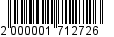 Администрация муниципального 
образования «Город Майкоп»Республики Адыгея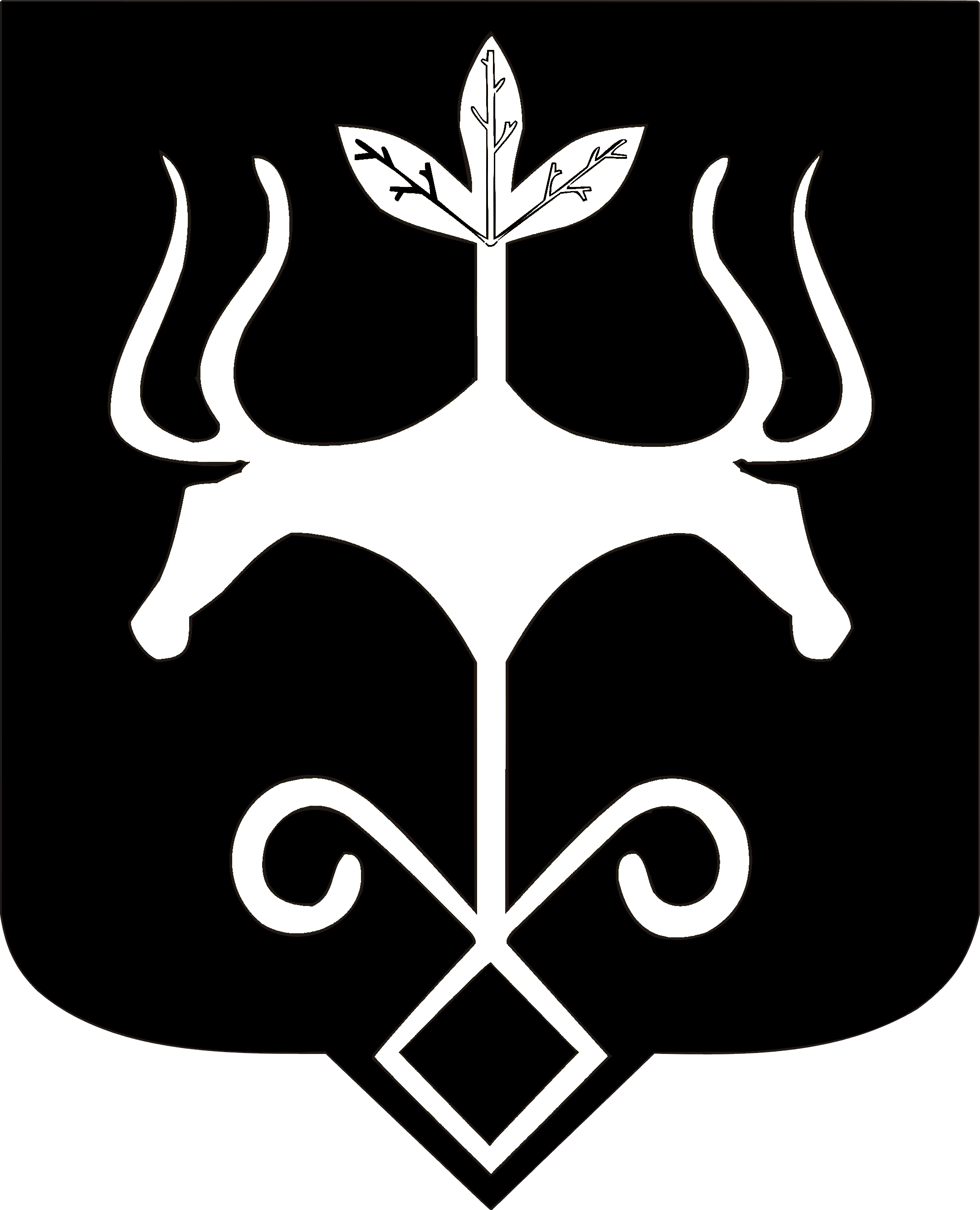 Адыгэ Республикэммуниципальнэ образованиеу
«Къалэу Мыекъуапэ» и Администрацие